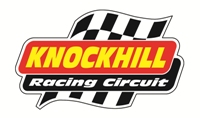 Car Testing Timetable Friday 4th October 20242pm-5pm3 x 15 minute sessions - £95 per driverBook online or by calling 01383 723337.TimeClassMinutes14:00     Legends15 mins14:20Pickups15 mins14:40Saloons15 mins15:00Legends15 mins15:20Pickups15 mins15:40Saloons15 mins16:00Legends15 mins16:20Pickups15 mins16:40Saloons15 mins